                                         Приложение к основной образовательной программемуниципальное бюджетное общеобразовательное учреждениегорода Новосибирска «Лицей № 185»РАБОЧАЯ ПРОГРАММА ПО УЧЕБНОМУ ПРЕДМЕТУУчителя: Говорунова Ольга Николаевна, Егорова Лариса ВикторовнаУчебный год: 2022-2023Классы: 2-4     «29» августа 2022 г.                                                         Октябрьский районФизическая культура Рабочая программа1-4 классыУровень начального общего образованияПояснительная запискаРабочая программа учебного предмета «Физическая культура» разработана в соответствии с Федеральным государственным образовательным стандартом начального общего образования, Концепцией духовно-нравственного развития и воспитания личности гражданина России, планируемыми результатам основной образовательной программы начального общего образования МБОУ Лицей №185.При изучении физической культуры реализуются следующие цели:-укрепление здоровья, содействие гармоническому физическому развитию и всесторонней физической подготовленности;-развитие жизненно важных двигательных умений и навыков, формирование опыта двигательной деятельности;-овладение общеразвивающими и корригирующими физическими упражнениями, умениями их использовать в режиме учебного дня, активного отдыха и досуга;-воспитание познавательной активности и интереса к занятиям физическими упражнениями, культуры общения и взаимодействия в учебной и игровой деятельности.Предлагаемая программа по физической культуре для учащихся начальной школы ориентируется на решение следующих образовательных задач:-совершенствование жизненно-важных навыков и умений в ходьбе, беге, прыжках, лазании, метании и плавании;-обучение физическим упражнениям из гимнастики, легкой атлетики и лыжных гонок, подвижным играм и техническим действиям спортивных игр;-развитие основных физических качеств: силы, быстроты, выносливости, координации и гибкости;-формирование общих представлений о физической культуре, ее значении в жизни человека, укреплении здоровья, физическом развитии и физической подготовленности;-развитие интереса к самостоятельным занятиям физическими упражнениями, утренней гимнастикой, физкультминутками и подвижными играми;-обучение	простейшим	способам	контроля	за	физической	нагрузкой, отдельными показателями физического развития и физической подготовленности. Разработанная		в	соответствии	с	Обязательным		минимумом	содержания образования школьников в области физической культуры и Минимальными требованиями к подготовке учащихся начальной школы по физической культуре,предлагаемая учебная программа характеризуется:направленностью на реализацию принципа вариативности, обосновывающего планирование учебного материала в соответствии с возрастно-половыми особенностями учащихся, материально-технической оснащенностью учебногопроцесса (спортивный зал, спортивные пришкольные площадки, стадион, бассейн), регионально климатическими условиями и видом учебного учреждения (городские, мало комплектные и сельские школы);направленностью на реализацию принципа достаточности и сообразности, определяющего распределение учебного материала в конструкции основных компонентов двигательной деятельности, особенностей формирования познавательной и предметной активности учащихся;направленностью на соблюдение дидактических правил «от известного к неизвестному» и «от простого к сложному», ориентирующих выбор и планирование учебного содержания в логике поэтапного его освоения, перевода учебных знаний в практические навыки и умения, в том числе и в самостоятельной деятельности;- направленностью на достижение межпредметных связей, нацеливающих планирование учебного материала на целостное формирование мировоззрения учащихся в области физической культуры, всестороннее раскрытие взаимосвязи и взаимообусловленности изучаемых явлений и процессов;-направленностью на усиление оздоровительного эффекта образовательного процесса, достигаемого в ходе активного использования школьниками освоенных знаний, способов и физических упражнений в физкультурно-оздоровительных мероприятиях в режиме дня, самостоятельных занятиях физическими упражнениями.Общая характеристика учебного предмета.Структура и содержание учебного предмета задаются в предлагаемой программе в конструкции двигательной (физкультурной) деятельности с выделением соответствующих учебных разделов: «Знания о физической культуре» (информационный компонент); «Способы физкультурной деятельности» (операциональный компонент) и «Физическое совершенствование» (мотивационный компонент).Содержание первого раздела (знания) отработано в соответствии с основными направлениями развития познавательной активности человека: знания о природе (медико-биологические основы деятельности); знания о человеке (психолого- педагогические основы деятельности); знания об обществе (историко- социологические основы деятельности). Раздел «Способы деятельности» соотносится с представлениями о структурной организации предметной деятельности, содержание которой отражается в соответствующих способах организации, исполнения и контроля. Содержание раздела «Физическое совершенствование» ориентировано на гармоничное физическое развитие школьников, всестороннюю их физическую подготовку и укрепление здоровья. Подготовка к выполнению видов испытаний (тестов) и нормативов, предусмотренных Всероссийским физкультурно-спортивным комплексом «Готов к труду и обороне» (ГТО)». Данный раздел включает в себя жизненно-важные навыки и умения, подвижные игры и двигательные действия из видов спорта, а также общеразвивающие упражнения с различной функциональной направленностью. Сохраняя определенную традиционность в изложении практического материала школьных программ по видам спорта, в настоящей программе жизненно-важные навыки и умения распределяются по соответствующим тематическим разделам программы: гимнастики с основами акробатики, легкой атлетики и спортивным играм, лыжной подготовки иплавания. При этом, подвижные игры, исходя из предметности содержания и направленности, также соотносятся с этими видами спорта.В отличие от прежних программ по физической культуре, в настоящей учебной программе предлагаемые Общеразвивающие упражнения согласуются с базовыми видами спорта и сгруппированы внутри их предметного содержания по признакам функционального воздействия на развитие основных физических качеств. Эти упражнения объединены в относительно самостоятельный раздел, который завершает изложение учебного материала по годам обучения по другим разделам программы. Такое распределение материала позволяет отбирать физические упражнения и разрабатывать различные комплексы упражнений, планировать динамику нагрузок и обеспечивать преемственность в развитии основных физических качеств, исходя из возрастно-половых особенностей учащихся, условий проведения различных форм занятий, наличия спортивного инвентаря и оборудованияРабочая программа ориентирована на работу по учебно-методическому комплекту:"Физическая культура: 1-4 классы"/ Т.В.Петрова, Ю.А.Копылов, Н.В.Полянская, С.С. Петров (2013 г.);  .Описание место учебного предмета.В I классе выделяется 2 учебных часа в неделю. Общее число часов за год обучения составляет 66 часов; 2-4 классы выделяется 2 учебных часа в неделю. Общее число часов за год обучения составляет 68 часа. На основании (СанПиН 2.4.2.2821-10 (ред. от 24.11.2015)) третий учебный час реализуется в рамках внеурочной деятельности.                I.Планируемые результаты освоения учебного предметаЛичностные, метапредметные, предметные и планируемые результаты освоения учебного предмета.По окончании изучения курса «Физическая культура» в начальной школе должны быть достигнуты определенные результаты.Личностные результаты:формирование чувства гордости за свою Родину, формирование ценностей многонационального российского общества;формирование уважительного отношения к иному мнению, истории и культуре других народов;развитие мотивов учебной деятельности и формирование личностного смысла учения;развитие самостоятельности и личной ответственности за свои поступки на основе представлений о нравственных нормах, социальной справедливости и свободе;формирование эстетических потребностей, ценностей и чувств;развитие этических качеств, доброжелательности и эмоционально- нравственной отзывчивости, понимания и сопереживания чувствам других людей;развитие навыков сотрудничества со взрослыми и сверстниками, умения не создавать конфликтов и находить выходы из спорных ситуаций;формирование установки на безопасный, здоровый образ жизни;Метапредметные результаты:овладение способностью принимать и сохранять цели и задачи учебной деятельности, поиска средств ее осуществления;формирование умения планировать, контролировать и оценивать учебные действия в соответствии с поставленной задачей и условиями ее реализации; определять наиболее эффективные способы достижения результата;формирование умения понимать причины успеха/неуспеха учебной деятельности и способности конструктивно действовать даже в ситуациях неуспеха;определение общей цели и путей ее достижения; умение договариваться о распределении функций и ролей в совместной деятельности; осуществлять взаимный контроль в совместной деятельности, адекватно оценивать собственное поведение и поведение окружающих;готовность конструктивно разрешать конфликты посредством учета интересов сторон и сотрудничества;овладение базовыми предметными и межпредметными понятиями, отражающими существенные связи и отношения между объектами и процессами.Предметные результаты:формирование первоначальных представлений о значении физической культуры для укрепления здоровья человека (физического, социального и психологического), о ее позитивном влиянии на развитие человека (физическое, интеллектуальное, эмоциональное, социальное), о физической культуре и здоровье как факторах успешной учебы и социализации;овладение умениями организовать здоровье сберегающую жизнедеятельность (режим дня, утренняя зарядка, оздоровительные мероприятия, подвижные игры и т.д.);формирование навыка систематического наблюдения за своим физическим состоянием, величиной физических нагрузок, данными мониторинга здоровья (длины и массы тела и др.), показателями основных физических качеств (силы, быстроты, выносливости, координации, гибкости)взаимодействие со сверстниками по правилам проведения подвижных игр и соревнований;выполнение простейших акробатических и гимнастических комбинаций на высоком качественном уровне, характеристика признаков техничного исполнения;выполнение технических действий из базовых видов спорта, применение их в игровой и соревновательной деятельности.Планируемые результаты-Формирование первоначальных представлений о значении физической культуры для укрепления здоровья человека;-Овладение	умениями	организовывать	здоровье	сберегающую жизнедеятельность;-Формирование навыка систематического наблюдения за своим физическим состоянием, величиной физических нагрузок.Базовый уровень:планировать занятия физическими упражнениями в режиме дня, использовать средства физической культуры в проведении своего отдыха и досуга;использовать физическую культуры как средство укрепления здоровья, физического развития и физической подготовленности человека;оказывать посильную помощь и моральную поддержку сверстникам при выполнении учебных заданий, проявлять доброжелательное и уважительное отношение при объяснении ошибок и способов их устранения;соблюдать требования техники безопасности к местам проведения занятий физической культуройхарактеризовать физическую нагрузку по показателю частоты пульсавыполнять технические действия из базовых видов спорта, применять их в игровой и соревновательной деятельности;выполнять жизненно важные двигательные навыки и умения различными способами, в различных условиях.Повышенный уровень:излагать факты истории развития физической культуры, характеризовать ее роль и значение в жизни человека;измерять (познавать) индивидуальные показатели физического развития (длины и массы тела) и развития основных физических качеств;организовывать и проводить со сверстниками подвижные игры и элементарные соревнования, осуществлять их объективное судейство;организовывать и проводить занятий физической культурой с разной целевой направленностью, подбирать для них физические упражнения и выполнять их с заданной дозировкой нагрузки;выполнять простейшие акробатические и гимнастические комбинации на высоком качественном уровне;II.Содержание учебного предметаРаспределение учебного времени прохождения программного материала по физической культуре для 1-4 классов1 класс Знания о физической культуреФизическая культура как система разнообразных форм занятий физическими упражнениями. Возникновение физической культуры у древних людей. Ходьба, бег, прыжки, лазанье и ползание, ходьба на лыжах как жизненно важные способы передвижения человека. Режим дня и личная гигиена.Способы физкультурной деятельностиОздоровительные занятия в режиме дня: комплексы утренней зарядки, физкультминутки. Подвижные игры во время прогулок: правила организации и проведения игр, выбор одежды и инвентаря. Комплексы упражнений для формирования правильной осанки и развития мышц туловища.Физическое совершенствование Гимнастика с основами акробатикиОрганизующие команды и приемы: построение в шеренгу и колонну; выполнение основной стойки по команде «Смирно!»; выполнение команд«Вольно!», «Равняйсь!», «Шагом марш!», «На месте стой!»; размыкание в шеренге и колонне на месте; построение в круг колонной и шеренгой; повороты на месте налево и направо по командам «Налево!» и «Направо!»; размыкание и смыкание приставными шагами в шеренге.Акробатические упражнения: упоры (присев, лежа, согнувшись, лежа сзади); седы (на пятках, углом); группировка из положения лежа и раскачивание в плотной группировке (с помощью); перекаты назад из седа в группировке и обратно (с помощью); перекаты из упора присев назад и боком.Гимнастические упражнения прикладного характера: передвижение по гимнастической стенке вверх и вниз, горизонтально лицом и спиной к опоре; ползание и переползание по-пластунски; преодоление полосы препятствий с элементами лазанья, перелезания поочередно перемахом правой и левой ногой, переползания; танцевальные упражнения (стилизованные ходьба и бег); хождение по наклонной гимнастической скамейке; упражнения на низкой перекладине: вис стоя спереди, сзади, зависом одной и двумя ногами (с помощью).Легкая атлетикаБег: с высоким подниманием бедра, прыжками и ускорением, с изменяющимся направлением движения (змейкой, по кругу, спиной вперед), из разных исходных положений и с разным положением рук.Прыжки: на месте (на одной ноге, с поворотами вправо и влево), с продвижением вперед и назад, левым и правым боком, в длину и высоту с места; запрыгивание на горку из матов и спрыгивание с нее.Броски: большого мяча (1 кг) на дальность двумя руками из-за головы, от груди.Метание: малого мяча правой и левой рукой из-за головы, стоя на месте, в вертикальную цель, в стену.Подвижные игры (1класс)На материале раздела «Гимнастика с основами акробатики»: «У медведя во бору»,   «Раки»,   «Тройка»,   «Бой   петухов»,   «Совушка»,   «Салки-догонялки»,«Альпинисты», «Змейка», «Не урони мешочек», «Петрушка на скамейке»,«Пройди бесшумно», «Через холодный ручей» 2; игровые задания с использованием строевых упражнений типа: «Становись - разойдись», «Смена мест».На материале раздела «Легкая атлетика»: «Не оступись», «Пятнашки», «Волк во рву», «Кто быстрее», «Горелки», «Рыбки», «Салки на болоте», «Пингвины с мячом», «Быстро по местам», «К своим флажкам», «Точно в мишень», «Третий лишний».На материале   раздела   «Лыжная   подготовка»:   «Охотники   и   олени»,«Встречная эстафета», «День и ночь», «Попади в ворота», «Кто дольше прокатится», «На буксире».На материале раздела «Спортивные игры»:Футбол: удар внутренней стороной стопы («щечкой») по неподвижному мячу с места, с одного-двух шагов; по мячу, катящемуся навстречу; подвижные игры типа «Точная передача».Баскетбол: ловля мяча на месте и в движении: низко летящего и летящего на уровне головы; броски мяча двумя руками стоя на месте (мяч снизу, мяч у груди, мяч сзади за головой); передача мяча (снизу, от груди, от плеча); подвижные игры: «Брось — поймай», «Выстрел в небо», «Охотники и утки».Подвижные игры (2 класс)На материале раздела «Гимнастика с основами акробатики»: «Волна»,«Неудобный бросок», «Конники-спортсмены», «Отгадай, чей голос», «Что изменилось», «Посадка картофеля», «Прокати быстрее мяч», эстафеты типа:«Веревочка под ногами», «Эстафеты с обручами».На материале раздела «Легкая атлетика»: «Точно в мишень», «Вызов номеров», «Шишки – желуди – орехи», «Невод», «Заяц без дома», «Пустое место», «Мяч соседу», «Космонавты», «Мышеловка».На материале раздела «Лыжные гонки»: «Проехать через ворота», «Слалом на санках», «Спуск с поворотом», «Подними предмет» (на санках), «Кто быстрее взойдет на горку», «Кто дальше скатится с горки» (на лыжах).На материале раздела «Спортивные игры»:Футбол: остановка катящегося мяча; ведение мяча внутренней и внешней частью подъема по прямой, по дуге, с остановками по сигналу, между стойками, с обводкой стоек; остановка катящегося мяча внутренней частью стопы; подвижные игры: «Гонка мячей», «Метко в цель», «Слалом с мячом»,«Футбольный бильярд», «Бросок ногой».Баскетбол: специальные передвижения без мяча в стойке баскетболиста, приставными шагами правым и левым боком; бег спиной вперед; остановка в шаге и прыжком; ведение мяча на месте, по прямой, по дуге, с остановками по сигналу; подвижные игры: «Мяч среднему», «Мяч соседу», «Бросок мяча в колонне».Волейбол: подводящие упражнения для обучения прямой нижней и боковой подаче; специальные движения — подбрасывание мяча на заданную высоту и расстояние от туловища; подвижные игры: «Волна», «Неудобный бросок».Подвижные игры (3 класс)На    материале     раздела     «Гимнастика     с     основами     акробатики»:«Парашютисты», «Догонялки на марше», «Увертывайся от мяча».На материале раздела «Легкая атлетика»: «Защита укрепления», «Стрелки»,«Кто дальше бросит», «Ловишка, поймай ленту», «Метатели».На материале раздела «Лыжная подготовка»: «Быстрый лыжник», «За мной».На материале спортивных игр:Футбол: удар ногой с разбега по неподвижному и катящемуся мячу в горизонтальную (полоса шириной 1,5 м, длиной до 7 – 8 м) и вертикальную(полоса шириной 2 м, длиной 7 – 8 м) мишень; ведение мяча между предметами и с обводкой предметов; подвижные игры: «Передал — садись», «Передай мяч головой».Баскетбол: специальные передвижения, остановка прыжком с двух шагов, ведение мяча в движении вокруг стоек («змейкой»), ловля и передача мяча двумя руками от груди; бросок мяча с места; подвижные игры: «Попади в кольцо»,«Гонка баскетбольных мячей».Волейбол: прием мяча снизу двумя руками; передача мяча сверху двумя руками вперед-вверх; нижняя прямая подача; подвижные игры: «Не давай мяча водящему», «Круговая лапта».Подвижные игры (4 класс)На материале раздела «Гимнастика с основами акробатики»: задания на координацию движений типа: «Веселые задачи», «Запрещенное движение» (с напряжением и расслаблением мышц звеньев тела).На материале раздела «Легкая атлетика»: «Подвижная цель».На материале раздела «Лыжные гонки»: «Куда укатишься за два шага».На материале раздела «Плавание»: «Торпеды», «Гонка лодок», «Гонка мячей»,«Паровая машина», «Водолазы», «Гонка катеров».На материале спортивных игр:Футбол: эстафеты с ведением мяча, с передачей мяча партнеру, игра в футбол по упрощенным правилам («Мини-футбол»).Баскетбол: бросок мяча двумя руками от груди после ведения и остановки; прыжок с двух шагов; эстафеты с ведением мяча и бросками его в корзину, игра в баскетбол по упрощенным правилам («Мини-баскетбол»).классЗнания о физической культуреВозникновение первых спортивных соревнований. Появление мяча, упражнений и игр с мячом. История зарождения древних Олимпийских игр. Физические упражнения, их отличие от естественных движений. Основные физические качества: сила, быстрота, выносливость, гибкость, равновесие. Закаливание организма (обтирание).Способы физкультурной деятельностиВыполнение утренней зарядки и гимнастики под музыку; проведение закаливающих процедур; выполнение упражнений, развивающих быстроту и равновесие, совершенствующих точность броска малого мяча. Подвижные игры и занятия физическими упражнениями во время прогулок. Измерение длины и массы тела.Физическое совершенствованиеГимнастика с основами акробатикиОрганизующие команды и приемы: повороты кругом с разделением по команде«Кругом! Раз-два»; перестроение по двое в шеренге и колонне; передвижение в колонне с разной дистанцией и темпом, по «диагонали» и «противоходом».Акробатические упражнения из положения лежа на спине, стойка на лопатках (согнув и выпрямив ноги); кувырок вперед в группировке; из стойки на лопатках полу шпагат переворот назад в стойку на коленях.Гимнастические упражнения прикладного характера: танцевальные упражнения, упражнения на низкой перекладине — вис на согнутых руках, вис стоя спереди, сзади, зависом одной, двумя ногами.Легкая атлетикаБег: равномерный бег с последующим ускорением, челночный бег 3 х 10 м, бег с изменением частоты шагов.Броски большого мяча снизу из положения стоя и сидя из-за головы.Метание малого мяча на дальность из-за головы.Прыжки: на месте и с поворотом на 90° и 100°, по разметкам, через препятствия; в высоту с прямого разбега; со скакалкой.Подвижные игрыНа материале раздела «Гимнастика с основами акробатики»: «Волна»,«Неудобный бросок», «Конники-спортсмены», «Отгадай, чей голос», «Что изменилось», «Посадка картофеля», «Прокати быстрее мяч», эстафеты типа:«Веревочка под ногами», «Эстафеты с обручами».На материале раздела «Легкая атлетика»: «Точно в мишень», «Вызов номеров», «Шишки – желуди – орехи», «Невод», «Заяц без дома», «Пустое место», «Мяч соседу», «Космонавты», «Мышеловка».На материале   раздела   «Лыжные   гонки»:   «Проехать   через   ворота»,«Слалом на санках», «Спуск с поворотом», «Подними предмет» (на санках), «Кто быстрее взойдет на горку», «Кто дальше скатится с горки» (на лыжах).На материале раздела «Спортивные игры»:Футбол: остановка катящегося мяча; ведение мяча внутренней и внешней частью подъема по прямой, по дуге, с остановками по сигналу, между стойками, с обводкой стоек; остановка катящегося мяча внутренней частью стопы; подвижные игры: «Гонка мячей», «Метко в цель», «Слалом с мячом»,«Футбольный бильярд», «Бросок ногой».Баскетбол: специальные передвижения без мяча в стойке баскетболиста, приставными шагами правым и левым боком; бег спиной вперед; остановка в шаге и прыжком; ведение мяча на месте, по прямой, по дуге, с остановками по сигналу; подвижные игры: «Мяч среднему», «Мяч соседу», «Бросок мяча в колонне».Волейбол: подводящие упражнения для обучения прямой нижней и боковой подаче; специальные движения — подбрасывание мяча на заданную высоту и расстояние от туловища; подвижные игры: «Волна», «Неудобный бросок».классЗнания о физической культуреФизическая культура у народов Древней Руси. Связь физических упражнений с трудовой деятельностью. Виды физических упражнений (подводящие, общеразвивающие, соревновательные). Спортивные игры: футбол, волейбол, баскетбол. Физическая нагрузка и ее влияние на частоту сердечных сокращений (ЧСС). Закаливание организма (обливание, душ).Способы физкультурной деятельностиОсвоение комплексов общеразвивающих физических упражнений для развития основных физических качеств. Освоение подводящих упражнений для закрепления и совершенствования двигательных действий игры в футбол, волейбол, баскетбол. Развитие выносливости во время лыжных прогулок.Измерение частоты сердечных сокращений во время и после выполнения физических упражнений. Проведение элементарных соревнований.Физическое совершенствованиеГимнастика с основами акробатикиАкробатические упражнения: кувырок назад до упора на коленях и до упора присев; мост из положения лежа на спине; прыжки со скакалкой с изменяющимся темпом ее вращения.Гимнастические упражнения прикладного характера: лазанье по канату (3 м) в два и три приема; передвижения и повороты на гимнастическом бревне.Легкая атлетикаПрыжки в длину и высоту с прямого разбега, согнув ноги.Подвижные игрыНа	материале	раздела	«Гимнастика	с	основами	акробатики»:«Парашютисты», «Догонялки на марше», «Увертывайся от мяча».На материале раздела «Легкая атлетика»: «Защита укрепления», «Стрелки»,«Кто дальше бросит», «Ловишка, поймай ленту», «Метатели».На материале раздела «Лыжная подготовка»: «Быстрый лыжник», «За мной».На материале спортивных игр:Футбол: удар ногой с разбега по неподвижному и катящемуся мячу в горизонтальную (полоса шириной 1,5 м, длиной до 7 – 8 м) и вертикальную (полоса шириной 2 м, длиной 7 – 8 м) мишень; ведение мяча между предметами и с обводкой предметов; подвижные игры: «Передал - садись», «Передай мяч головой».Баскетбол: специальные передвижения, остановка прыжком с двух шагов, ведение мяча в движении вокруг стоек («змейкой»), ловля и передача мяча двумя руками от груди; бросок мяча с места; подвижные игры: «Попади в кольцо»,«Гонка баскетбольных мячей».Волейбол: прием мяча снизу двумя руками; передача мяча сверху двумя руками вперед-вверх; нижняя прямая подача; подвижные игры: «Не давай мяча водящему», «Круговая лапта».Знания о физической культуреИстория развития физической культуры в России в XVII – XIX вв., ее роль и значение для подготовки солдат русской армии. Физическая подготовка и ее связь с развитием систем дыхания и кровообращения. Характеристика основных способов регулирования физической нагрузки: по скорости и продолжительности выполнения упражнения, изменению величины отягощения. Правила предупреждения травматизма во время занятий физическими упражнениями. Закаливание организма (воздушные и солнечные ванны, купание в естественных водоемах).Способы физкультурной деятельностиПростейшие наблюдения за своим физическим развитием и физической подготовкой. Определение нагрузки во время выполнения утренней гимнастики по показателям частоты сердечных сокращений. Составление акробатических и гимнастических комбинаций из разученных упражнений. Проведение игр в футбол и баскетбол по упрощенным правилам. Оказание доврачебной помощи при легких ушибах, царапинах и ссадинах, потертостях.4 класс             Физическое совершенствованиеГимнастика с основами акробатикиАкробатические упражнения: акробатические комбинации, например: мост из положения лежа на спине, опуститься в исходное положение, переворот в положение лежа на животе с опорой на руки, прыжком в упор присев; кувырок вперед в упор присев, кувырок назад в упор присев, из упора присев кувырок вперед до исходного положения, кувырок назад до упора на коленях с опорой на руки, прыжком переход в упор присев, кувырок вперед.Гимнастические упражнения прикладного характера: опорный прыжок через гимнастического козла — с небольшого разбега толчком о гимнастический мостик прыжок в упор стоя на коленях, переход в упор присев и соскок вперед; из виса стоя присев толчком двумя ногами перемах, согнув ноги в вис сзади согнувшись, опускание назад в вис стоя и обратное движение через вис сзади согнувшись со сходом «вперед ноги».Легкая атлетикаПрыжки в высоту с разбега способом «перешагивание».Низкий старт.Стартовое ускорение. Финиширование.Лыжные гонкиПередвижения на лыжах: одновременный одношажный ход; чередование изученных ходов во время передвижения по дистанции.Подвижные игрыНа материале раздела «Гимнастика с основами акробатики»: задания на координацию движений типа: «Веселые задачи», «Запрещенное движение» (с напряжением и расслаблением мышц звеньев тела).На материале раздела «Легкая атлетика»: «Подвижная цель».На материале раздела «Лыжные гонки»: «Куда укатишься за два шага».На материале раздела «Плавание»: «Торпеды», «Гонка лодок», «Гонка мячей», «Паровая машина», «Водолазы», «Гонка катеров».На материале спортивных игр:Футбол: эстафеты с ведением мяча, с передачей мяча партнеру, игра в футбол по упрощенным правилам («Мини-футбол»).Баскетбол: бросок мяча двумя руками от груди после ведения и остановки; прыжок с двух шагов; эстафеты с ведением мяча и бросками его в корзину, игра в баскетбол по упрощенным правилам («Мини-баскетбол»).Волейбол: передача мяча через сетку (передача двумя руками сверху, кулаком снизу); передача мяча с собственным подбрасыванием на месте после небольших перемещений вправо, вперед, в парах на месте и в движении правым (левым) боком, игра в «Пионербол».Общеразвивающие физические упражнения на развитие основных физических качествТребование к уровню подготовки учащихсяВ результате обучения обучающиеся на ступени начального общего образования начнут понимать значение занятий физической культурой для укрепления здоровья, физического развития, физической подготовленности и трудовой деятельности.Знания о физической культуреВыпускник научится:ориентироваться в понятиях «физическая культура», «режим дня»; характеризовать назначение утренней зарядки, физкультминуток и физкультпауз, уроков физической культуры, закаливания, прогулок на свежем воздухе, подвижных игр, занятий спортом для укрепления здоровья, развития основных физических качеств;раскрывать на примерах положительное влияние занятий физической культурой на успешное выполнение учебной и трудовой деятельности, укрепление здоровья и развитие физических качеств;ориентироваться в понятии «физическая подготовка»: характеризовать основные физические качества (силу, быстроту, выносливость, равновесие, гибкость) и демонстрировать физические упражнения, направленные на их развитие;характеризовать способы безопасного поведения на уроках физической культуры и организовывать места занятий физическими упражнениями и подвижными играми (как в помещениях, так и на открытом воздухе).Выпускник получит возможность научиться:выявлять связь занятий физической культурой с трудовой и оборонной деятельностью;характеризовать роль и значение режима дня в сохранении и укреплении здоровья; планировать и корректировать режим дня с учётом своей учебной и внешкольной деятельности, показателей своего здоровья, физического развития и физической подготовленности.Способы физкультурной деятельностиВыпускник научится:отбирать упражнения для комплексов утренней зарядки и физкультминуток и выполнять их в соответствии с изученными правилами;организовывать и проводить подвижные игры и простейшие соревнования во время отдыха на открытом воздухе и в помещении (спортивном зале и местах рекреации), соблюдать правила взаимодействия с игроками;измерять показатели физического развития (рост и масса тела) и физической подготовленности (сила, быстрота, выносливость, равновесие, гибкость) с помощью тестовых упражнений; вести систематические наблюдения за динамикой показателей.Выпускник получит возможность научиться:вести тетрадь по физической культуре с записями режима дня, комплексов утренней гимнастики, физкультминуток, общеразвивающих упражнений для индивидуальных занятий, результатов наблюдений за динамикой основных показателей физического развития и физической подготовленности;целенаправленно отбирать физические упражнения для индивидуальных занятий по развитию физических качеств;выполнять простейшие приёмы оказания доврачебной помощи при травмах и ушибах.Физическое совершенствованиеВыпускник научится:выполнять упражнения по коррекции и профилактике нарушения зрения и осанки, упражнения на развитие физических качеств (силы, быстроты, выносливости, гибкости, равновесия); оценивать величину нагрузки по частотепульса (с помощью специальной таблицы);выполнять организующие строевые команды и приёмы;выполнять акробатические упражнения (кувырки, стойки, перекаты);-выполнять гимнастические	упражнения	на	спортивных	снарядах (перекладина, гимнастическое бревно);выполнять	легкоатлетические	упражнения	(бег,	прыжки,	метания	и броски мячей разного веса и объёма);выполнять	игровые	действия	иупражненияиз	подвижных	игр	разной	функциональной направленности.Выпускник получит возможность научиться:сохранять правильную осанку, оптимальное телосложение;выполнять	эстетически	красиво гимнастические	и	акробатические комбинации;играть в баскетбол, футбол и волейбол по упрощённым правилам;выполнять тестовые нормативы по физической подготовке.Способы контроля и оценивания образовательных достижений учащихся.Требования к уровню подготовки обучающихся по классам.1 классВ	результате	освоения	программного	материала	по	физической	культуре учащиеся получат возможность научиться:иметь представления:о	связи	занятий	физическими	упражнениями	с	укреплением	здоровья	и повышением физической подготовленности;о способах изменения направления и скорости движения;о режиме дня и личной гигиене;о правилах составления комплексов утренней зарядки;выполнять комплексы упражнений, направленные на формирование правильной осанки;выполнять комплексы упражнений утренней зарядки и физкультминуток;играть в подвижные игры;выполнять передвижения в ходьбе, беге, прыжках разными способами;выполнять строевые упражнения;демонстрировать уровень физической подготовленности2 классВ результате освоения программного материала по физической культуре учащиеся получат возможность научиться:иметь представление:о зарождении древних Олимпийских игр;о физических качествах и общих правилах определения уровня их развития;о правилах проведения закаливающих процедур;об осанке и правилах использования комплексов физических упражнений для формирования правильной осанки;определять	уровень	развития	физических	качеств	(силы,	быстроты, гибкости);вести	наблюдения	за	физическим	развитием	и	физической подготовленностью;выполнять закаливающие водные процедуры (обтирание);выполнять	комплексы	упражнений	для	формирования	правильной осанки;выполнять комплексы упражнений для развития точности метания малого мяча;выполнять комплексы упражнений для развития равновесия;демонстрировать уровень физической подготовленности3 классВ результате освоения программного материала по физической культуре учащиеся получат возможность научиться:иметь представление:о физической культуре и ее содержании у народов Древней Руси;о	разновидностях	физических	упражнений:	общеразвивающих, подводящих и соревновательных;об особенностях игры в футбол, баскетбол, волейбол;составлять и выполнять комплексы общеразвивающих упражнений на развитие силы, быстроты, гибкости и координации;выполнять комплексы общеразвивающих и подводящих упражнений для освоения технических действий игры в футбол, баскетбол и волейбол;проводить закаливающие процедуры (обливание под душем);составлять	правила	элементарных	соревнований,	выявлять	лучшие результаты в развитии силы, быстроты и координации в процессе соревнований;вести наблюдения за показателями частоты сердечных сокращений во время выполнения физических упражнений;демонстрировать уровень физической подготовленности4 классВ	результате	освоения	программного	материала	по	физической культуре учащиеся получат возможность научиться:иметь представление:о роли и значении занятий физическими упражнениями в подготовке солдат в русской армии;о физической подготовке и ее связи с развитием физических качеств, систем дыхания и кровообращения;о физической нагрузке и способах ее регулирования;о	причинах	возникновения	травм	во	время	занятий	физическими упражнениями, профилактике травматизма;вести дневник самонаблюдения;выполнять простейшие акробатические и гимнастические комбинации;подсчитывать	частоту	сердечных	сокращений	при	выполнении физических упражнений с разной нагрузкой;выполнять игровые действия в футболе, баскетболе и волейболе, играть по упрощенным правилам;оказывать доврачебную помощь при ссадинах, царапинах, легких ушибах и потертостях;демонстрировать уровень физической подготовленностиТАБЛИЦАнормативов Всероссийского физкультурно-спортивного комплекса «Готов к труду и обороне»БУВ – Без Учета ВремениТематическое планирование с указанием количества часов, отводимых на усвоение каждой темы1 класс2 класс3 класс                                                     4 класс Описание учебно-методического и материально-технического обеспечения образовательного процессаРассмотренона заседании методического объединенияпротокол № 1 от 29 августа 2022 г.Утверждаюприказом директора МБОУ Лицей № 185 №220 от  «01» сентября 2022 г.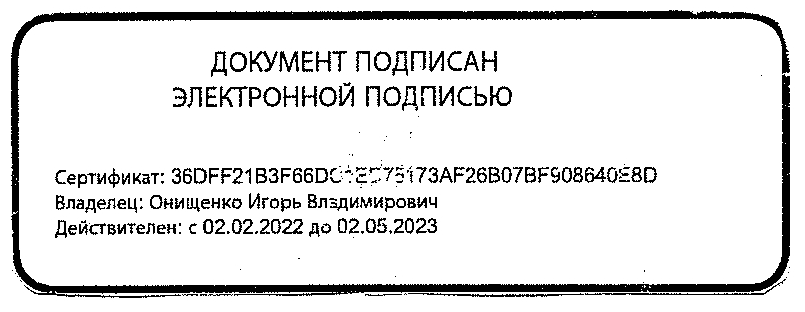 Принятона заседании педагогического советапротокол № 1 от 29 августа 2022 г.№ п/пВид программного материалаКоличество часов (уроков)Количество часов (уроков)Количество часов (уроков)Количество часов (уроков)№ п/пВид программного материалаКлассКлассКлассКласс№ п/пВид программного материала12341Основы знаний о физической культуре77772Лёгкая атлетика88883Гимнастика с элементами акробатики161616164Лыжная подготовка121212125Подвижные игры с мячом (баскетбол)151717176Легкая атлетика8888Итого66686868Контрольные упражненияУровеньУровеньУровеньУровеньУровеньУровеньКонтрольные упражненияМальчикиМальчикиМальчикиДевочкиДевочкиДевочкиКонтрольные упражненияВысокийСреднийНизкийВысокийСреднийНизкийПодтягивание на низкойперекладине из виса лежа, количествораз11 - 129 – 107 - 89 - 107 - 85 - 6Прыжок в длину с места, см118 – 120115 – 117105 – 114116 – 118113 – 11595 - 112Наклон вперед, несгибая ног в коленяхКоснуться лбомколенейКоснуться ладонями полаКоснуться пальцами полаКоснуться лбомколенейКоснуться ладонями полаКоснуться пальцами полаБег 30 м с высокого старта, с6,2 – 6,06,7 – 6,37,2 – 7,06,3 – 6,16,9 – 6,57,2 – 7,0Бег 1000 мБез учета времениБез учета времениБез учета времениБез учета времениБез учета времениБез учета времениКонтрольны еупражненияУровеньУровеньУровеньУровеньУровеньУровеньКонтрольны еупражнениявысокийсреднийнизкийвысокийсреднийнизкийКонтрольны еупражненияМальчикиМальчикиМальчикиДевочкиДевочкиДевочкиПодтягиван ие на низкой перекладине из висалежа, кол-во раз14 – 168 – 135 – 713 – 158 – 125 – 7Прыжок в длину с места, см143 – 150128 – 142119 – 127136 – 146118 – 135108 – 117Наклон вперед, несгибая ног в коленяхКоснутьс я лбом коленКоснутьс яладоням и полаКоснутьс япальцам и полаКоснутьс я лбом коленКоснутьс яладоням и полаКоснутьс япальцам и полаБег 30 м с высокого старта, с6,0 – 5,86,7 – 6,17,0 – 6,86,2 – 6,06,7 – 6,37,0 – 6,8Бег 1000 мБез учета времениБез учета времениБез учета времениБез учета времениБез учета времениБез учета времениКонтрольные упражненияУровеньУровеньУровеньУровеньУровеньУровеньКонтрольные упражнениявысокийсреднийнизкийвысокийсреднийнизкийКонтрольные упражненияМальчикиМальчикиМальчикиДевочкиДевочкиДевочкиПодтягивание в висе, кол-во раз543Подтягивание в висе лежа,1285согнувшись, кол-во разПрыжок в длину с места, см150 – 160131 – 149120 –130143 – 152126 – 142115 –125Бег 30 м с высокого старта, с5,8 – 5,66,3 – 5,96,6 – 6,46,3 – 6,06,5 – 5,96,8 – 6,6Бег 1000 м, мин. с5.005.306.006.006.307.00Ходьба на лыжах 1 км, мин. с8.008.309.008.309.009.30Контрольные упражненияУровеньУровеньУровеньУровеньУровеньУровеньКонтрольные упражнениявысокийсреднийнизкийвысокийсреднийнизкийКонтрольные упражненияМальчикиМальчикиМальчикиДевочкиДевочкиДевочкиПодтягивание в висе, кол-во643разПодтягивание в висе лежа, согнувшись, кол-во раз181510Бег 60 м с высокого старта, с10.010.811.010.311.011.5Бег 1000 м, мин. с4.305.005.305.005.406.30Ходьба на лыжах 1 км, мин. с7.007.308.007.308.008.30п/пВидыиспытанийI ступень	1-2 кл.I ступень	1-2 кл.I ступень	1-2 кл.I ступень	1-2 кл.II ступень	3-4 кл.II ступень	3-4 кл.II ступень	3-4 кл.II ступень	3-4 кл.п/пВидыиспытаниймал.мал.дев.дев.мал.мал.дев.дев.п/пВидыиспытанийсер.зол.сер.зол.сер.зол.сер.зол.1Челн бег 3х109.89.110.49.6------------2Бег 30 м6.25.76.35.8------------3Бег 60 м------------10.610.011.010.44Бег 100 м------------------------5Бег 600 мБУВБУВБУВБУВ2.152.082.282.206Бег 1500 м------------БУВБУВБУВБУВ7Бег 2000 м------------------------8Бег 3000 м------------------------9Бег 5000 м------------------------10Длина с места11012010011013015012013011Метание мяча3Р4Р3Р4Р3035192412Мет. гранаты------------------------13Подтягивание3581346101514Наклон впередпаль цыладо нипальц ыладо нипаль цыладо нипаль цыладо ни15Лыжные гонки 1 км8.308.009.008.307.006.307.307.0016Лыжные гонки 2 кмБУВБУВБУВБУВБУВБУВБУВБУВ17Лыжные гонки 3 км------------------------18Лыжные гонки 5 км------------------------19Лыжные	гонки 10 км------------------------20Стрельба из ПВ– ВП-2------------------------21Турист. поход++++++++Номер урокаТема урокаХарактеристика деятельности учащихся1Понятие офизической культуреОбъяснять значение понятия «физическаякультура»; определять и кратко характеризовать значение занятий физическими упражнениями длячеловека2Зарождение иразвитие физической культурыПересказывать тексты о развитии физической культуры в древнем мире;С помощью иллюстраций в тексте учебника объяснять связь физической культуры и охоты в древности; описывать способ обучения детейприёмам охоты у древних народов3Связь физическойкультуры с трудовой и военнойдеятельностиПонимать значение физической подготовки в древних обществах; называть физическиекачества, необходимы охотнику; понимать важность физического воспитания в детскомвозрасте; раскрывать связь физической культуры с трудовой и военной деятельностью человека.4Правильный режим дняПонимать значение понятия «режима дня»; называть элементы режима дня;понимать значение утренней гигиенической гимнастики и Текущий физкультминуток;соблюдать правильный режим дня.5Простейшие навыки контролясамочувствияОпределять внешние признаки собственного недомогания.6Физические упражнения для утреннейгигиенической гимнастикиПонимать технику выполнения упражнений; выполнять предложенные комплексы упражнений7Упражнения для профилактикинарушений зренияС помощью иллюстраций в тексте учебника объяснять правила чтения;знать и выполнять основные правила чтения8Ходьба и бегПравила Т.Б.Правильно выполнять основные движения входьбе и беге; бегать с максимальной скоростью (до 30м)9Понятие «коротка дистанция».Правильно выполнять основные движения входьбе и беге; бегать с максимальной скоростью (до 30м)10Правильно выполнять основные движения в ходьбе и беге; бегать с максимальной скоростью (до 30м) (подготовка к одному из видовкомплекса ГТО)11ПрыжкиПравильно выполнять основные движения в прыжках; приземляться в прыжковую яму на обе ноги.12Правильно выполнять основные движения в прыжках; приземляться в прыжковую яму на обеноги. (подготовка к одному из видов комплекса ГТО)13Бросок малого мячаПравильно выполнять основные движения вметании; метать различные предметы и мячи на дальность с места из различных положений.14Правильно выполнять основные движения вметании; метать различные предметы и мячи на дальность с места из различных положений. (подготовка к одному из видов комплекса ГТО)15Бег попересеченной местностиБрать в равномерном темпе (до 10мин); по слабо пересеченной местности (до 1км)16Акробатика. Строевыеупражнения (6ч)Выполнять строевые команды и акробатические элементы раздельно и в комбинации.17Выполнять строевые команды и акробатические элементы раздельно и в комбинации.18Выполнять строевые команды и акробатические элементы раздельно и в комбинации.19Выполнять строевые команды и акробатические элементы раздельно и в комбинации.20Выполнять строевые команды и акробатические элементы раздельно и в комбинации.21Равновесие.Строевые упражнения (5ч)Выполнять строевые упражнения и упражнения в равновесии22Выполнять строевые упражнения и упражнения в равновесии23Выполнять строевые упражнения и упражнения в равновесии24Выполнять строевые упражнения и упражнения в равновесии25Выполнять строевые упражнения и упражнения в равновесии26Выполнять строевые упражнения и упражнения в равновесии27Опорный прыжок, лазание (5ч)Лазать по гимнастической стенке, канату; выполнять опорный прыжок28Лазать по гимнастической стенке, канату; выполнять опорный прыжок29Лазать по гимнастической стенке, канату; выполнять опорный прыжок30Лазать по гимнастической стенке, канату; выполнять опорный прыжок31Лазать по гимнастической стенке, канату; выполнять опорный прыжок32«Зимние виды спорта»Применять установленные правила в планировании способа решения задачи.Контролировать и оценивать процесс в ходе выполнения упражнений, задавать вопросы, обращаться за помощью.33Школа юного лыжника. ОРУ на лыжах.Составлять план и последовательность действий, искать и выделять необходимую информацию из различных источников34Техникаступающего шага на лыжах.Составлять план и последовательность действий, искать и выделять необходимую информацию из различных источников35Техника поворотапереступанием вокруг пяток лыж.Правильно подбирать лыжный инвентарь, одеждуи обувь в зависимости от условий проведения занятий36Техникаскользящего шага на лыжах без палок.Составлять план и последовательность действий, искать и выделять необходимую информацию из различных источников37Техника спуска в основной стойке налыжах без палок.Соблюдать правила поведения и безопасности во время занятий; организовывать места занятийфизическими упражнениями.38Весело мы едем по лыжне.Соблюдать правила поведения и безопасности во время занятий; организовывать места занятийфизическими упражнениями.39Техникаскользящего шага с палками на лыжах.Соблюдать правила поведения и безопасности во время занятий; организовывать места занятийфизическими упражнениями.40Техника торможения палками на лыжах.Соблюдать правила поведения и безопасности во время занятий; организовывать места занятийфизическими упражнениями.41Техника торможения палками на лыжах.Соблюдать правила поведения и безопасности во время занятий; организовывать места занятийфизическими упражнениями.42Движение змейкойСоблюдать правила поведения и безопасности вона лыжах с палкамивремя занятий; выполнять передвижение на лыжах«змейкой»; организовывать места занятий физическими упражнениями.43Лыжный кроссПроходить максимально длинную дистанцию;соблюдать правила поведения и безопасности во время занятий. (Один из видов комплекса ГТО)44Бросок и ловля мяча в парах.Владеть мячом (держать, передавать нарасстояние, ловля, ведение, броски) в процессе подвижных игр.45Владеть мячом (держать, передавать нарасстояние, ловля, ведение, броски) в процессе подвижных игр.46Разновидности бросков мячадвумя руками.Владеть мячом (держать, передавать нарасстояние, ловля, ведение, броски) в процессе подвижных игр.47Владеть мячом (держать, передавать нарасстояние, ловля, ведение, броски) в процессе подвижных игр.48Ведение мяча на месте и в движении.Владеть мячом (держать, передавать нарасстояние, ловля, ведение, броски) в процессе подвижных игр.49Броски набивного мяча.Владеть мячом (держать, передавать нарасстояние, ловля, ведение, броски) в процессе подвижных игр. Игра в мини –баскетбол.50Ведение мяча на месте и в движении.Владеть мячом (держать, передавать нарасстояние, ловля, ведение, броски) в процессе подвижных игр. Игра в мини –баскетбол.51Владеть мячом (держать, передавать нарасстояние, ловля, ведение, броски) в процессе подвижных игр. Игра в мини –баскетбол.52Броски набивного мяча.Владеть мячом (держать, передавать нарасстояние, ловля, ведение, броски) в процессе подвижных игр; играть в мини –баскетбол.53Владеть мячом (держать, передавать нарасстояние, ловля, ведение, броски) в процессе подвижных игр; играть в мини –баскетбол.54Броски мяча в кольцо способом«снизу».Владеть мячом (держать, передавать нарасстояние, ловля, ведение, броски) в процессе подвижных игр; играть в мини –баскетбол.55Владеть мячом (держать, передавать нарасстояние, ловля, ведение, броски) в процессе подвижных игр; играть в мини –баскетбол.56Броски мяча в кольцо способом«сверху».Владеть мячом (держать, передавать нарасстояние, ловля, ведение, броски) в процессе подвижных игр; играть в мини –баскетбол.57Владеть мячом (держать, передавать нарасстояние, ловля, ведение, броски) в процессе подвижных игр; играть в мини –баскетбол.58Подвижная играВладеть мячом (держать, передавать нарасстояние, ловля, ведение, броски) в процессе подвижных игр.59Ходьба и бег.Правила ТБ.Правильно выполнять основные движения в ходьбе и беге; бегать с максимальной скоростью (до 60м).60Правильно выполнять основные движения в ходьбе и беге; бегать с максимальной скоростью (до 60м). (Подготовка к одному из видовкомплекса ГТО).61Прыжки.Правильно выполнять основные движения в прыжках; приземляться в прыжковую яму на две ноги.62Правильно выполнять основные движения впрыжках; приземляться в прыжковую яму на две ноги.63Правильно выполнять основные движения в прыжках; приземляться в прыжковую яму на двеноги. Прыжки в длину с места. (Подготовка к одному из видов комплекса ГТО).64Метание мяча.Правильно выполнять основные движения вметании; метать различные предметы и мячи на дальность с места из различных положений;метать в цель.65Правильно выполнять основные движения вметании; метать различные предметы и мячи на дальность с места из различных положений;метать в цель; метать набивной мяч из различных положений.66Правильно выполнять основные движения вметании; метать различные предметы и мячи на дальность с места из различных положений;метать в цель; метать набивной мяч из различных положений. (Подготовка к одному из видовкомплекса ГТО).Номер урокаТема урокаТребования к уровню подготовки обучающихся1Олимпийские игры. История появления Олимпийских игр.Пересказывать тексты об истории возникновения Олимпийских игр; понимать миротворческую роль Олимпийских игр в древнем мире.2Осанкачеловека.Определять понятие «осанка»; обосновать связь правильной осанки и здоровья организма человека;описывать правильную осанку человека вположении сидя и стоя.3Одежда для занятийразнымифизическими упражнениями.Подбирать спортивную одежду в зависимости от времени года и погодных условий; подбиратьнеобходимый инвентарь для занятий разными видами физических упражнений.4Закаливание.Называть способы закаливания организма; обосновать смысл закаливания; описывать простейшие процедуры закаливания.5Оценкаправильности осанки.Определять правильность осанки в положении стоя у стены; научиться контролировать осанку вположении сидя и стоя.6Физические упражнения для утреннейгигиенической гимнастики.Уметь готовить место для занятия утреннейгигиенической гимнастикой; выполнять упражнения для утренней гигиенической гимнастики.7Физические упражнения дляпрофилактики плоскостопия.Выполнять упражнения для профилактикиплоскостопия в составе комплекса упражнений для утренней гигиенической гимнастики.8Ходьба и бег.Правильно выполнять основные движения в ходьбе и беге; бегать с максимальной скоростью (60м).9Правильно выполнять основные движения в ходьбеи беге; бегать с максимальной скоростью (60м). (Подготовка к одному из видов комплекса ГТО).10Прыжки.Правильно выполнять основные движения впрыжках; правильно приземляться в яму на две ноги.11Правильно выполнять основные движения впрыжках; правильно приземляться в прыжковую яму на две ноги.12Правильно выполнять основные движения впрыжках; правильно приземляться в прыжковую ямуна две ноги. Прыжки в длину с места. (Подготовка к одному из видов комплекса ГТО).13Метание.Правильно выполнять основные движения вметании; метать различные предметы и мячи на дальность с места из различных положений.14Правильно выполнять основные движения вметании; метать различные предметы и мячи на дальность с места из различных положений.15Правильно выполнять основные движения вметании; метать различные предметы и мячи надальность с места из различных положений. (Подготовка к одному из видов комплекса ГТО).16Акробатика строевые упражнения.Выполнять строевые команды; выполнятьакробатические элементы раздельно и комбинации.17Выполнять строевые команды; выполнятьакробатические элементы раздельно и комбинации.18Выполнять строевые команды; выполнятьакробатические элементы раздельно и комбинации.19Выполнять строевые команды; выполнятьакробатические элементы раздельно и комбинации.20Выполнять строевые команды; выполнятьакробатические элементы раздельно и комбинации.21Выполнять строевые команды; выполнятьакробатические элементы раздельно и комбинации.22Висы.Строевые упражнения.Выполнять висы, подтягивания в висе.23Выполнять висы, подтягивания в висе.24Выполнять висы, подтягивания в висе.25Выполнять висы, подтягивания в висе.26Выполнять висы, подтягивания в висе.27Опорный прыжок, лазание.Лазать по гимнастической стенке, канату, выполнять опорный прыжок.28Лазать по гимнастической стенке, канату, выполнять опорный прыжок.29Лазать по гимнастической стенке, канату, выполнять опорный прыжок.30Лазать по гимнастической стенке, канату, выполнять опорный прыжок.31Лазать по гимнастической стенке, канату, выполнятьопорный прыжок.32«Зимние виды спорта»Применять установленные правила в планировании способа решения задачи.Контролировать и оценивать процесс в ходе выполнения упражнений, задавать вопросы, обращаться за помощью.33Школа юного лыжника. ОРУ на лыжах.Составлять план и последовательность действий, искать и выделять необходимую информацию из различных источников34Техникаступающего шага налыжах.Составлять план и последовательность действий, искать и выделять необходимую информацию из различных источников35Техника поворотапереступанием вокруг пятоклыж.Правильно подбирать лыжный инвентарь, одежду и обувь в зависимости от условий проведения занятий36Техникаскользящего шага на лыжахСоставлять план и последовательность действий, искать и выделять необходимую информацию из различных источниковбез палок.37Техника спуска в основной стойке налыжах без палок.Соблюдать правила поведения и безопасности во время занятий; организовывать места занятийфизическими упражнениями.38Весело мы едем по лыжне.Соблюдать правила поведения и безопасности во время занятий; организовывать места занятийфизическими упражнениями.39Техникаскользящего шага с палками на лыжах.Соблюдать правила поведения и безопасности во время занятий; организовывать места занятийфизическими упражнениями.40Техника торможения палками на лыжах.Соблюдать правила поведения и безопасности во время занятий; организовывать места занятийфизическими упражнениями.41Техника торможения палками на лыжах.Соблюдать правила поведения и безопасности во время занятий; организовывать места занятийфизическими упражнениями.42Движение змейкой на лыжах спалкамиСоблюдать правила поведения и безопасности во время занятий; выполнять передвижение на лыжах«змейкой»; организовывать места занятий физическими упражнениями.43Лыжный кроссПроходить максимально длинную дистанцию;соблюдать правила поведения и безопасности во время занятий. (Подготовка к одному из видовкомплекса ГТО).44Подвижные игры на основе баскетбола.Владеть мячом (держать, передавать на расстояние, ловля, ведение, броски) в процессе подвижных игр.45Владеть мячом (держать, передавать на расстояние, ловля, ведение, броски) в процессе подвижных игр.46Владеть мячом (держать, передавать на расстояние, ловля, ведение, броски) в процессе подвижных игр.47Владеть мячом (держать, передавать на расстояние,ловля, ведение, броски) в процессе подвижных игр.48Владеть мячом (держать, передавать на расстояние, ловля, ведение, броски) в процессе подвижных игр.49Владеть мячом (держать, передавать на расстояние,ловля, ведение, броски) в процессе подвижных игр.50Владеть мячом (держать, передавать на расстояние, ловля, ведение, броски) в процессе подвижных игр.51Владеть мячом (держать, передавать на расстояние,ловля, ведение, броски) в процессе подвижных игр.52Владеть мячом (держать, передавать на расстояние, ловля, ведение, броски) в процессе подвижных игр; играть в мини –баскетбол.53Владеть мячом (держать, передавать на расстояние,ловля, ведение, броски) в процессе подвижных игр; играть в мини –баскетбол.54Владеть мячом (держать, передавать на расстояние, ловля, ведение, броски) в процессе подвижных игр; играть в мини –баскетбол.55Владеть мячом (держать, передавать на расстояние, ловля, ведение, броски) в процессе подвижных игр; играть в мини –баскетбол.56Владеть мячом (держать, передавать на расстояние, ловля, ведение, броски) в процессе подвижных игр;играть в мини –баскетбол.57Владеть мячом (держать, передавать на расстояние, ловля, ведение, броски) в процессе подвижных игр; играть в мини –баскетбол.58Владеть мячом (держать, передавать на расстояние, ловля, ведение, броски) в процессе подвижных игр; играть в мини –баскетбол.59Владеть мячом (держать, передавать на расстояние, ловля, ведение, броски) в процессе подвижных игр; играть в мини –баскетбол.60Владеть мячом (держать, передавать на расстояние, ловля, ведение, броски) в процессе подвижных игр;играть в мини –баскетбол.61Ходьба и бег.Правильно выполнять основные движения приходьбе и беге; бегать с максимальной скоростью (до 60м)62Правильно выполнять основные движения при ходьбе и беге; бегать с максимальной скоростью (до 60м). (Подготовка к одному из видов комплексаГТО).63Прыжки.Правильно выполнять основное движения впрыжках; правильно приземляться в прыжковую яму на две ноги.64Правильно выполнять основное движения впрыжках; правильно приземляться в прыжковую яму на две ноги.65Правильно выполнять основное движения впрыжках; правильно приземляться в прыжковую яму на две ноги. Прыжки в длину с места. (Подготовка кодному из видов комплекса ГТО).66Метание мяча.Правильно выполнять основные движения вметании; метать различные предметы и мячи на дальность с места и из различных положений.67Правильно выполнять основные движения вметании; метать различные предметы и мячи на дальность с места и из различных положений.68Правильно выполнять основные движения вметании; метать различные предметы и мячи надальность с места и из различных положений. (Подготовка к одному из видов комплекса ГТО).Номер урокаТема урокаТребования к уровню подготовки обучающихся1История физической культуры в древних обществах. Связьфизической культуры с профессионально – трудовой и военнойдеятельностью.Пересказывать тексты о развитиифизической культуры в древнем мире; понимать роль физической культуры вдревних обществах; понимать связь между военной деятельностью и спортом.2Обувь и инвентарь для занятий физическими упражнениями.Определять состав спортивной одежды в зависимости от времени года и погодных условий;подбирать необходимый инвентарь для занятий разными видами физических упражнений.3Основные двигательные качества человека.Объяснять значение основных понятий учебной темы («двигательные качества»,«выносливость», «быстрота», «гибкость»,«ловкость»);описывать способы развития основных двигательных качеств человека.4Правильное питание.Формировать правила здорового питания; обосновать важность правильного режима питания для здоровья человека;знать продолжительность перерыва между приёмом пищи и активными занятиямифизическими упражнениями.5Оценка основных двигательных качеств.Регулярно вести дневник самоконтроля; понимать необходимость развитияосновных двигательных качеств; самостоятельно тестировать свои двигательные качества;наблюдать уровень развития своих двигательных качеств.6Физические упражнениядля физкультминуток.Выполнять физкультминутки в домашнихусловиях.7Физические упражнения для профилактикинарушений осанки.Выполнять упражнения для профилактики нарушений осанки.8Ходьба и бег.Правильно выполнить движения при ходьбе и беге. Пробегать с максимальной скоростью (60м).9Правильно выполнить движения приходьбе и беге. Пробегать с максимальной скоростью (60м).10Правильно выполнить движения при ходьбе и беге. Пробегать с максимальной скоростью (60м). (Подготовка к одному из видов комплекса ГТО).11Прыжки.Правильно выполнять движения при прыжке; прыгать в длину с мета и с разбега.12Правильно выполнять движения припрыжке; прыгать в длину с мета и с разбега.13Правильно выполнять движения при прыжке; прыгать в длину с мета и с разбега. Прыжки в длину с места.(Подготовка к одному из видов комплекса ГТО).14Метание мяча.Правильно выполнять движения приметании различных способами; метать мяч в цель.15Правильно выполнять движения приметании различных способами; метать мяч в цель. (Подготовка к одному из видовкомплекса ГТО).16Акробатика. Строевые упражнения.Выполнять строевые команды; выполнять акробатические элементы раздельно и вкомбинации.17Выполнять строевые команды; выполнять акробатические элементы раздельно и вкомбинации.18Выполнять строевые команды; выполнять акробатические элементы раздельно и вкомбинации.19Выполнять строевые команды; выполнять акробатические элементы раздельно и вкомбинации.20Выполнять строевые команды; выполнять акробатические элементы раздельно и вкомбинации.21Выполнять строевые команды; выполнять акробатические элементы раздельно и вкомбинации.22Висы. Строевые упражнения.Выполнять строевые команды; выполнять висы, подтягивания в висе.23Выполнять строевые команды; выполнять висы, подтягивания в висе.24Выполнять строевые команды; выполнять висы, подтягивания в висе.25Выполнять строевые команды; выполнять висы, подтягивания в висе.26Выполнять строевые команды; выполнять висы, подтягивания в висе.27Опорный прыжок, лазание, упражнения в равновесии.Лазать по гимнастической стенке.28Лазать по гимнастической стенке.29Лазать по гимнастической стенке.30Лазать по гимнастической стенке.31Лазать по гимнастической стенке, канату, выполнять опорный прыжок.32Техника безопасности во время занятий лыжной подготовки. Скользящий шаг.Правильно передвигаться на лыжах33Переноска и надевание лыж. Игра«Замороженные».Правильно передвигаться на лыжах34Ступающий искользящий шаг без палок.Управлять эмоциями при общении со сверстниками и взрослыми, сохранять хладнокровие, сдержанность,рассудительность терминологией.35Скользящий шаг. Игра«Смелые воробушки»Осмысление техники выполненияразучиваемых заданий и упражнений.36Поворотыпереступанием.Технически правильно выполнять двигательные действия из базовых видов спорта, использовать их в игровой исоревновательной деятельности.37Подъёмы и спуски под уклон. Игра «Попади снежком в цель».Технически правильно выполнять двигательные действия из базовых видов спорта, использовать их в игровой исоревновательной деятельности.38Передвижение на лыжах до 1км.Технически правильно выполнять двигательные действия из базовых видов спорта, использовать их в игровой исоревновательной деятельности.(Подготовка к одному из видов комплекса ГТО).39Игра «Два мороза».Управлять эмоциями при общении со сверстниками и взрослыми, сохранять хладнокровие, сдержанность,рассудительность.40Скользящий шаг сОсмысление техники выполненияпалками.разучиваемых заданий и упражнений.41Скользящий шаг с палками. Игра «Два мороза».Осмысление техники выполненияразучиваемых заданий и упражнений.42Подъемы и спуски с небольших склонов.Моделировать технику базовых способов передвижения на лыжах. Осваивать универсальные умения контролироватьскорость передвижения на лыжах по частоте сердечных сокращений.43Передвижение на лыжах до 1,5км. Игра«Знак качества».Осмысление техники выполненияразучиваемых заданий и упражнений.44Подвижные игры на основе баскетбола.Владеть мячом (держать, передавать на расстояние, ловля, ведение, броски) в процессе подвижных игр; играть в мини –баскетбол.45Владеть мячом (держать, передавать на расстояние, ловля, ведение, броски) в процессе подвижных игр; играть в мини –баскетбол.46Владеть мячом (держать, передавать на расстояние, ловля, ведение, броски) в процессе подвижных игр; играть в мини – баскетбол.47Владеть мячом (держать, передавать на расстояние, ловля, ведение, броски) в процессе подвижных игр; играть в мини –баскетбол.48Владеть мячом (держать, передавать на расстояние, ловля, ведение, броски) в процессе подвижных игр; играть в мини –баскетбол.49Владеть мячом (держать, передавать на расстояние, ловля, ведение, броски) впроцессе подвижных игр; играть в мини – баскетбол.50Владеть мячом (держать, передавать на расстояние, ловля, ведение, броски) впроцессе подвижных игр; играть в мини – баскетбол.51Владеть мячом (держать, передавать на расстояние, ловля, ведение, броски) в процессе подвижных игр; играть в мини – баскетбол.52Владеть мячом (держать, передавать на расстояние, ловля, ведение, броски) в процессе подвижных игр; играть в мини – баскетбол.53Владеть мячом (держать, передавать на расстояние, ловля, ведение, броски) в процессе подвижных игр; играть в мини – баскетбол.54Владеть мячом (держать, передавать на расстояние, ловля, ведение, броски) в процессе подвижных игр; играть в мини – баскетбол.55Владеть мячом (держать, передавать на расстояние, ловля, ведение, броски) впроцессе подвижных игр; играть в мини – баскетбол.56Владеть мячом (держать, передавать на расстояние, ловля, ведение, броски) в процессе подвижных игр; играть в мини –баскетбол.57Владеть мячом (держать, передавать на расстояние, ловля, ведение, броски) в процессе подвижных игр; играть в мини – баскетбол.58Владеть мячом (держать, передавать на расстояние, ловля, ведение, броски) в процессе подвижных игр; играть в мини – баскетбол.59Владеть мячом (держать, передавать на расстояние, ловля, ведение, броски) в процессе подвижных игр; играть в мини –баскетбол.60Владеть мячом (держать, передавать на расстояние, ловля, ведение, броски) в процессе подвижных игр; играть в мини –баскетбол.61Ходьба и бег.Правильно выполнять движения при ходьбе и бега; бегать с максимальной скоростью (60м).62Правильно выполнять движения при ходьбе и бега; бегать с максимальнойскоростью (60м). (Подготовка к одному из видов комплекса ГТО).63Прыжки.Правильно выполнять движения впрыжках; прыгать в длину с места и с разбега.64Правильно выполнять движения в прыжках; прыгать в длину с места и с разбега.65Правильно выполнять движения в прыжках; прыгать в длину с места и с разбега. (Подготовка к одному из видовкомплекса ГТО).66Метание мяча.Правильно выполнять движения в метании различными способами; метать мяч надальность и на заданное расстояние.67Правильно выполнять движения в метании различными способами; метать мяч надальность и на заданное расстояние.68Правильно выполнять движения в метании различными способами; метать мяч надальность и на заданное расстояние. (Подготовка к одному из видов комплекса ГТО).Номер урокаТема урокаТребования к уровню подготовки обучающихся1Предупреждениетравматизма во времязанятий физическими упражнениями.Различать основные виды травм; освоить приёмы оказания первой доврачебной помощи при простых травмах.2Дыхательная системачеловека. Профилактика заболеваний органов дыхания.Понимать строение дыхательной системы человека; характеризовать процесс дыхания; объяснять функцию дыхательной системы; называть способы тренировки дыхания; понимать связь между курениеми заболеваемостью органов дыхания.3Способы передвижения человека.Определять понятия «ходьба», «бег»,«лазание», «ползание», «плавание»; выявлять и характеризовать различия между основными способамипередвижения человека.4МассажОпределять понятие «массаж»; объяснять роль массажа; демонстрироватьпростейшие приёмы массажа (поглаживания, разминания).5Измерение сердечного пульсаХарактеризовать понятие «частота сердечных сокращений»; объяснять функции сердца; измерять частоту сердечных сокращений; наблюдатьсобственную ЧСС в состоянии покоя.6Физические упражнения для профилактикинарушений осанки.Выполнять физические упражнения для профилактики нарушений осанки.7Упражнения для профилактикинарушений зрения.Выполнять упражнения для профилактики нарушений зрения.8Ходьба и бег.Правильно выполнять основные движения при ходьбе и беге; бегать с максимальнойскоростью (60м).9Правильно выполнять основные движения при ходьбе и беге; бегать с максимальной скоростью (60м).10Правильно выполнять основные движения при ходьбе и беге; бегать с максимальной скоростью (60м). (Подготовка к одному из видов комплекса ГТО).11Прыжки.Правильно выполнять движения впрыжках; правильно приземляться.12Правильно выполнять движения в прыжках; правильно приземляться. Прыжки в длину с места. (Подготовка к одному из видов комплекса ГТО).13Метание мяча.Метать из различных положений на дальность и в цель.14Метать из различных положений на дальность и в цель.15Метать из различных положений надальность и в цель. (Подготовка к одному из видов комплекса ГТО).16Акробатика. Строевые упражнения.Упражнения в равновесии.Выполнять строевые команды; выполнять акробатические элементы раздельно икомбинации.17Выполнять строевые команды; выполнять акробатические элементы раздельно икомбинации.18Выполнять строевые команды; выполнять акробатические элементы раздельно икомбинации.19Выполнять строевые команды; выполнять акробатические элементы раздельно икомбинации.20Висы.Выполнять висы и упоры.21Выполнять висы и упоры.22Выполнять висы и упоры.23Выполнять висы и упоры.24Выполнять строевые команды; выполнять акробатические элементы раздельно и вкомбинации.25Выполнять висы и упоры, подтягивания в висе.26Опорный прыжок,лазание по канату.Лазать по гимнастической стенке, канату;выполнять опорный прыжок.27Лазать по гимнастической стенке, канату; выполнять опорный прыжок.28Лазать по гимнастической стенке, канату;выполнять опорный прыжок.29Лазать по гимнастической стенке, канату; выполнять опорный прыжок.30Лазать по гимнастической стенке, канату; выполнять опорный прыжок.31Лазать по гимнастической стенке, канату; выполнять опорный прыжок.32Техника безопасности во время занятий лыжной подготовки. Скользящий шаг.Правильно передвигаться на лыжах33Переноска и надевание лыж. Игра«Замороженные».Правильно передвигаться на лыжах34Ступающий искользящий шаг без палок.Управлять эмоциями при общении со сверстниками и взрослыми, сохранять хладнокровие, сдержанность,рассудительность терминологией.35Скользящий шаг. Игра«Смелые воробушки»Осмысление техники выполненияразучиваемых заданий и упражнений.36Поворотыпереступанием.Технически правильно выполнять двигательные действия из базовых видов спорта, использовать их в игровой исоревновательной деятельности.37Подъёмы и спуски под уклон. Игра «Попади снежком в цель».Технически правильно выполнять двигательные действия из базовых видов спорта, использовать их в игровой исоревновательной деятельности.38Передвижение на лыжах до 1км.Технически правильно выполнять двигательные действия из базовых видов спорта, использовать их в игровой исоревновательной деятельности. (Подготовка к одному из видов комплексаГТО).39Игра «Два мороза».Управлять эмоциями при общении со сверстниками и взрослыми, сохранять хладнокровие, сдержанность,рассудительность.40Скользящий шаг с палками.Осмысление техники выполненияразучиваемых заданий и упражнений.41Скользящий шаг с палками. Игра «Два мороза».Осмысление техники выполненияразучиваемых заданий и упражнений.42Подъемы и спуски с небольших склонов.Моделировать технику базовых способов передвижения на лыжах. Осваивать универсальные умения контролироватьскорость передвижения на лыжах по частоте сердечных сокращений.43Передвижение на лыжах до 1,5км. Игра«Знак качества».Осмысление техники выполненияразучиваемых заданий и упражнений.44Подвижные игры на основе баскетбола.Владеть мячом (держать, передавать на расстояние, ловля, ведение, броски) в процессе подвижные игр; играть в мини –баскетбол.45Владеть мячом (держать, передавать на расстояние, ловля, ведение, броски) в процессе подвижные игр; играть в мини –баскетбол.46Владеть мячом (держать, передавать на расстояние, ловля, ведение, броски) в процессе подвижные игр; играть в мини – баскетбол.47Владеть мячом (держать, передавать на расстояние, ловля, ведение, броски) в процессе подвижные игр; играть в мини – баскетбол.48Владеть мячом (держать, передавать на расстояние, ловля, ведение, броски) в процессе подвижные игр; играть в мини – баскетбол.49Владеть мячом (держать, передавать на расстояние, ловля, ведение, броски) в процессе подвижные игр; играть в мини –баскетбол.50Владеть мячом (держать, передавать на расстояние, ловля, ведение, броски) в процессе подвижные игр; играть в мини –баскетбол.51Владеть мячом (держать, передавать на расстояние, ловля, ведение, броски) в процессе подвижные игр; играть в мини – баскетбол.52Владеть мячом (держать, передавать на расстояние, ловля, ведение, броски) в процессе подвижные игр; играть в мини –баскетбол.53Владеть мячом (держать, передавать на расстояние, ловля, ведение, броски) в процессе подвижные игр; играть в мини –баскетбол.54Владеть мячом (держать, передавать на расстояние, ловля, ведение, броски) в процессе подвижные игр; играть в мини –баскетбол.55Владеть мячом (держать, передавать нарасстояние, ловля, ведение, броски) в процессе подвижные игр; играть в мини – баскетбол.56Владеть мячом (держать, передавать на расстояние, ловля, ведение, броски) в процессе подвижные игр; играть в мини –баскетбол.57Владеть мячом (держать, передавать на расстояние, ловля, ведение, броски) в процессе подвижные игр; играть в мини –баскетбол.58Владеть мячом (держать, передавать на расстояние, ловля, ведение, броски) в процессе подвижные игр; играть в мини – баскетбол.59Владеть мячом (держать, передавать на расстояние, ловля, ведение, броски) в процессе подвижные игр; играть в мини – баскетбол.60Владеть мячом (держать, передавать на расстояние, ловля, ведение, броски) в процессе подвижные игр; играть в мини – баскетбол.61Ходьба и бег.Правильно выполнять основные движения при ходьбе и беге; бегать с максимальнойскоростью (60м).62Правильно выполнять основные движения при ходьбе и беге; бегать с максимальной скоростью (60м). (Подготовка к одному из видов комплекса ГТО).63Прыжки.Правильно выполнять движения в прыжках; правильно приземляться в прыжковую яму.64Правильно выполнять движения впрыжках; правильно приземляться в прыжковую яму.65Правильно выполнять движения в прыжках; правильно приземляться впрыжковую яму. (Подготовка к одному из видов комплекса ГТО).66Метание мяча.Метать мяч из различных положений на дальность и в цель.67Метать мяч из различных положений на дальность и в цель.68Метать мяч из различных положений на дальность и в цель. (Подготовка к одному из видов комплекса ГТО).№ п/пНаименование объектов и средств материально-технического обеспеченияОсновная литература для учителя1Программа по учебному предмету. Физическая культура 1-4 класс. УМК«Начальная школа XXI» под редакцией Т..В. Петровой, Ю.А. Копылова, Н.В. Полянской, С.С.Петрова (М.: Вентана-Граф, 2013.)2Физическая культура: 1 – 2 классы, 3-4: учебники для учащихсяобщеобразовательных учреждений/ Т.В. Петрова, Ю.А. Копылов, Н.В. Полянская, С.С. Петров (М.: Вентана – Граф, 2011. – 96 с.)3Рабочая программа по физической культуреДополнительная литература для учителя4Интернет ресурсы: http://www.edu.ru/, .http://www.encyclopedia.ru/,.http.//www.nachalka.ru/Дополнительная литература для обучающихся5Научно-популярная и художественная литература по физической культуре, спорту, олимпийскому движению.6Скамейка гимнастическая7Мячи: набивные весом 1кг, 2кг, баскетбольные, волейбольные, футбольные, теннисные8Палка гимнастическая9Скакалка детская10Мат гимнастический11Кегли12Обруч13Планка для прыжков в высоту14Флажки разметочные15Рулетка измерительная16Аптечка17Щит баскетбольный18Волейбольные стойки19Оборудование для игры в настольный теннис20Мишени для метания